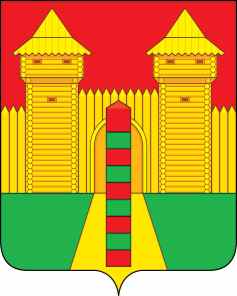 АДМИНИСТРАЦИЯ  МУНИЦИПАЛЬНОГО  ОБРАЗОВАНИЯ «ШУМЯЧСКИЙ  РАЙОН» СМОЛЕНСКОЙ  ОБЛАСТИРАСПОРЯЖЕНИЕот 26.10.2021г. № 387-р           п. ШумячиВ соответствии со статьей 28 Устава муниципального образования «Шумячский район» Смоленской области, на основании ходатайства начальника Отдела бухгалтерского учета Администрации муниципального образования «Шумячский район» Смоленской области от 25.10.2021г.        1. Передать с баланса Администрации муниципального образования «Шумячский район» Смоленской области на баланс Муниципального унитарного предприятия «Шумячская машинно-технологическая станция» муниципального образования «Шумячский район» Смоленской области объект основных средств (далее - Объект):          2. Закрепить Объект за Муниципальным унитарным предприятием «Шумячская машинно-технологическая станция» муниципального образования «Шумячский район» Смоленской области на праве хозяйственного ведения.           3. Отделу экономики и комплексного развития Администрации муниципального образования «Шумячский район» Смоленской области представить на утверждение акт приема-передачи объекта и внести соответствующие изменения в реестр объектов муниципальной собственности муниципального образования «Шумячский район» Смоленской области.Глава муниципального образования«Шумячский район» Смоленской области                                                А.Н. ВасильевО приеме-передаче объекта основных средств№п/пНаименование объектаИнвентарный номерГод выпускаБалансовая стоимость объекта (руб.)Остаточная стоимость объекта (руб.)1.Трактор колесный «Беларус-952.3» с комплектом навесного и сменного оборудования (фронтальный погрузчик, ковш челюстной, сменный коммунальный гидроповоротный отвал, проблесковый маячок ( оранжевый))11013500820212 600 975,022 600 975,02